Wiadomość z PINTY, 26 listopada 2020PINTA najmocniejszą marką rzemieślnicząPINTA jako pierwszy browar rzemieślniczy znalazła się wśród 10 najsilniejszych marek piwnych w Polsce, według 13. edycji rankingu Top Marka, przygotowanego przez agencję Press-Service Monitoring Mediów.Cały ranking za 2020 rok obejmuje aż 500 najsilniejszych medialnie marek w Polsce, ale dzieli się też na 50 rankingów branżowych. Kategorią, w której na 7. miejscu znalazła się PINTA, są „Piwa i cydry”. Pionierów piwnej rewolucji w Polsce wyprzedzają w rankingu tylko wysokobudżetowe marki koncernowe: Warka, Tyskie, Heineken, Żywiec, Carlsberg i Lech. Za PINTĄ znalazła się regionalna Fortuna oraz koncernowe brandy Żubr i Książęce. 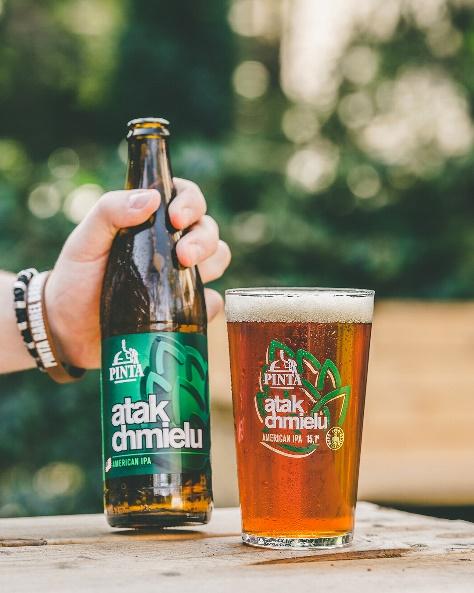 – Wyniki rankingu to świetna wiadomość dla niedużych firm, bo oznaczają, że rośnie świadomość konsumencka oraz że Polacy czytają i oglądają ze zrozumieniem, dzięki czemu ważniejsza niż wysokość budżetu jest autentyczność komunikacji. Cieszymy się, że robiąc swoje, PINCIE jako pierwszemu browarowi rzemieślniczemu udało się przełamać w mediach dominację marek koncernowych – mówi Ziemowit Fałat współzałożyciel i współwłaściciel Browaru PINTA.Raport został przygotowany w oparciu o analizę materiałów z prasy, internetu i social mediów opublikowanych w okresie od 1 lipca 2019 roku do 30 czerwca 2020 roku. W sumie ocena objęła ponad 97 mln informacji: 2 mln tekstów prasowych, 15 mln internetowych i 80 mln postów w mediach społecznościowych.Medialna siła marki jest obliczana na podstawie danych o szacowanym dotarciu informacji o marce (impact) oraz ocenie ich wydźwięku: pozytywnej, neutralnej lub negatywnej (indeks sentymentu). Siła marki jest iloczynem tego indeksu i impactu. – Ważnym filarem siły marki PINTA była jej oferta produktowa, której jakość stopniowo przebiła się do mediów i świadomości konsumentów – ocenia Maciej Małkowski, analityk mediów w agencji Press-Service Monitoring Mediów. – Zwraca uwagę wysoka, regularna aktywność marki w social media, oraz umiejętne skupianie uwagi odbiorców – dodaje.Wśród udanych działań medialnych PINTY Press-Service wyróżnił m.in. PINTĘ Miesiąca – akcję pomocy pubom podczas wiosennego lockdownu, warzenie PINTY live z udziałem Ziemowita Fałata, współwłaściciela Browaru PINTA, czy współpracę z blogerami. Setki tysięcy widzów przyciągnęła współpraca  PINTY z Emilem Truszkowskim przy kolejnym odcinku serii PINTA Hop Tour. Wyprawa do Korei w poszukiwaniu chmielu relacjonowana była m.in. na kanale Pozdro z KRLD. Innym popularnym materiałem PINTY był pełen szczegółów film o kulisach warzenia Ataku Chmielu, opublikowany na YouTube  przez kanał Fabryki w Polsce. Film miał ponad 100 tysięcy wyświetleń. Renomę marki budowały też m.in. informacje o wygranej w przetargu dla norweskiej sieci Vinmonopolet, czy wysokie pozycje PINTY w testach konsumenckich, takich jak „Wielki Test Piw Bezalkoholowych 2019” na kanale Browar Kopyra, gdzie PINTA została liderem rankingu. Program obejrzało niemal 120 tysięcy osób. Źródło: Top Marka 2020. Piwa i cydry. PRESS SERVICE Monitoring Mediów Sp. z o.o.  Więcej informacji udziela:
Andrzej Godewski, tel. 888 651 564, e-mail: njusy@browarpinta.plRANKING IMPACTINDEKS SENTYMENTULICZBA  PUBLIKACJISIŁA MARKI1.Warka79 809 3691,6228 101129 5412.Tyskie52 708 6432,3460 170123 1823.Heineken30 803 6743,2314 13099 4744.Żywiec37 902 9072,5119 75795 2975.Carlsberg32 967 5892,339 06776 9386.Lech31 305 1351,6618 54251 8667.PINTA15 590 2473,1713 95149 4298.Fortuna10 732 1562,0110 68121 5589.Żubr12 644 8321,0711 10413 47510.Książęce9 039 4851,238 60811 122